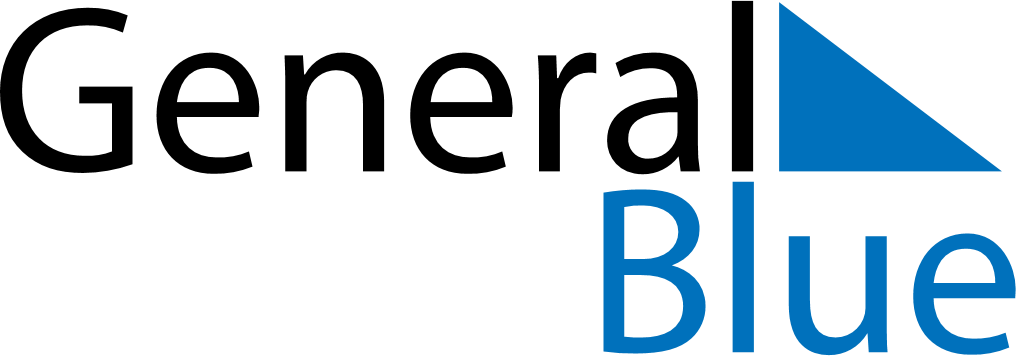 October 2029October 2029October 2029CuracaoCuracaoSundayMondayTuesdayWednesdayThursdayFridaySaturday12345678910111213Curaçao Day141516171819202122232425262728293031